Наибольшая потребность в кадрах среди крупных и средних предприятий в 2022 году ожидается в сфере промышленностиПо результатам обследования крупных и средних предприятий ожидаемая потребность в работниках (предполагаемая дополнительная численность персонала (работников), необходимая в текущем году, для расширения деятельности предприятия и реализации новых проектов) на 2022 год составила 11 396 человек (0,5% от списочной численности работников обследованных предприятий). Наибольшую потребность предприятия испытывают в «специалистах-профессионалах» – 2 317 человек, «работниках сферы услуг и продаж» – 1 984 человек и «рабочих промышленности, строительства, транспорта и других родственных занятий» – 1 858 человек. Менее востребованными являются «руководители и государственные служащие» – 268 человек. Ожидаемая потребность крупных и средних предприятий в работниках по основным профессиональным группам занятий на 2022 год                                                                                                                                                                                                   человек	              Наибольшая ожидаемая потребность в кадрах отмечена в сфере промышленности (2 697 человек) и в сфере оптовой и розничной торговли; ремонте автомобилей и мотоциклов (1 705 человек), в транспорте и складировании (1 163 человек); в деятельности в области административного и вспомогательного обслуживания (1 054 человек), в здравоохранении и социальном обслуживании населения (929 человек). Суммарная доля по данным видам экономической деятельности в общей ожидаемой потребности в работниках составила 66,2%.По регионам наибольшая ожидаемая потребность в работниках отмечена в г. Алматы и составила –           4 776   человек, в г. Нур-Султан – 2 975 человек, в Алматинской области – 621 человек. Наибольшая потребность в кадрах по г. Алматы – в оптовой и розничной торговле; ремонте автомобилей и мотоциклов (1 137 человек) и в промышленности (925 человек); по г. Нур-Султан – в сельском, лесном и рыбном хозяйстве (633 человек) и в сфере информации и связи (527 человек); по Алматинской области – в сельском, лесном и рыбном хозяйстве (271 человек), в сфере промышленности (168 человек). По состоянию на 1 января 2022 года число вакантных рабочих мест на обследованных предприятиях составило 46 170 единиц (или 1,9% от списочной численности работников обследованных предприятий). Большинство вакансий относится к профессиональной группе занятий «рабочие промышленности, строительства, транспорта и других родственных занятий» – 10 590 единиц (22,9% от общего количества вакантных рабочих мест), «специалисты-профессионалы» – 10 128 единиц (21,9% от общего количества вакантных рабочих мест). Свободные рабочие места по профессиональной группе «операторы производственного оборудования, сборщики и водители» составили – 7 618 единиц, «работники сферы услуг и продаж» – 5 533 единицы.  Вакантные рабочие места по основным профессиональным группам занятий на 1 января 2022 года                                                                                                                                                                                                                                                   единицВакантные рабочие места и ожидаемая потребность в работниках по видам экономической деятельности Вакантные рабочие места и ожидаемая потребность в работниках по регионамwww.stat.gov.kz / Официальная статистика / По отраслям / Статистика труда и занятости / бюллетень «Численность и потребность в кадрах крупных и средних предприятий Республики Казахстан»© Агентство по стратегическому планированию и реформам Республики Казахстан Бюро национальной статистики.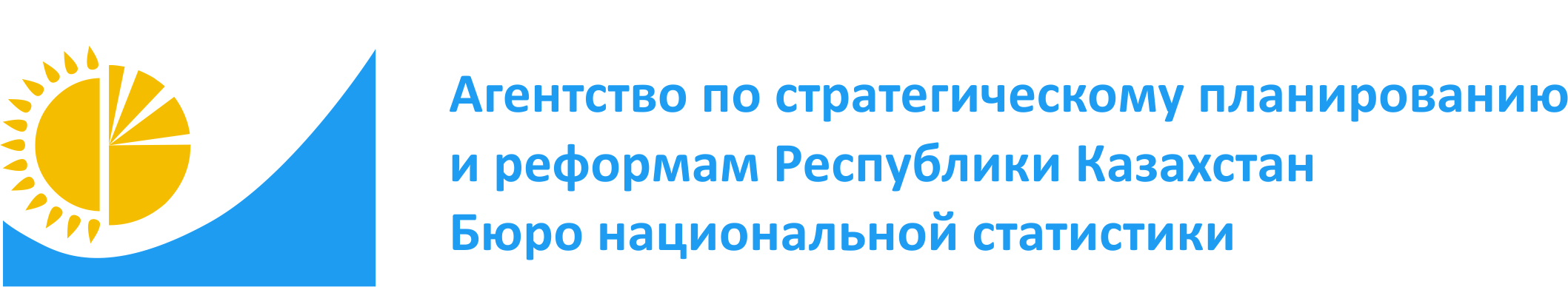 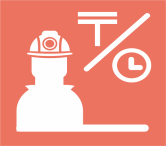 www.stat.gov.kzwww.stat.gov.kzПресс-релиз  18 апреля  2022г.  18 апреля  2022г.Число вакантных рабочих мест на начало отчетного периода, единицОжидаемая потребность в работниках на отчетный период, человекЧисло вакантных рабочих мест на начало отчетного периода, единицОжидаемая потребность в работниках на отчетный период, человекВсего46 17011 396Сельское, лесное и рыбное хозяйство516905Промышленность17 7542 697Строительство1 543880Оптовая и розничная торговля; ремонт автомобилей и мотоциклов2 8321 705Транспорт и складирование7 0171 163Предоставление услуг по проживанию и питанию629475Информация и связь1 733624Операции с недвижимым имуществом527240Профессиональная, научная и техническая деятельность1 108134Деятельность в области административного и вспомогательного обслуживания4 2481 054Образование1 794479Здравоохранение и социальное обслуживание населения5 288929Искусство, развлечения и отдых1 181111Пресс-служба:Мараткызы ЖазираТел. +7 7172 749002Instagram: @statgov.kzTe.me:           statgov.kzFacebook:     kazstatgov.kz 